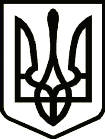 УкраїнаЧЕРНІГІВСЬКА ОБЛАСНА ДЕРЖАВНА АДМІНІСТРАЦІЯРОЗПОРЯДЖЕННЯПро видачу ліцензій закладам освітибез проходження процедури ліцензуванняВідповідно до законів України «Про місцеві державні адміністрації», «Про ліцензування видів господарської діяльності», статті 43, підпункту 6 пункту 3 Прикінцевих та перехідних положень Закону України «Про освіту», постанов Кабінету Міністрів України від 30.12.2015 № 1187 «Про затвердження Ліцензійних умов провадження освітньої діяльності», від 05.08.2015 № 609 «Про затвердження переліку органів ліцензування та визнання такими, що втратили чинність, деяких постанов Кабінету Міністрів України» та враховуючи подані заяви з о б о в’ я з у ю: Видати ліцензії на провадження освітньої діяльності 315 закладам дошкільної освіти області, які діяли на день набрання чинності Закону України «Про освіту», без проходження процедури ліцензування, згідно з додатком 1.Видати ліцензії на провадження освітньої діяльності 406 закладам загальної середньої освіти області, які діяли на день набрання чинності Закону України «Про освіту», без проходження процедури ліцензування, згідно з додатком 2. Видати ліцензії на провадження освітньої діяльності 57 навчально-виховним комплексам (закладам загальної середньої та дошкільної освіти області), які діяли на день набрання чинності  Закону України «Про освіту», без проходження процедури ліцензування, згідно з додатком 3. Ліцензіатам:4.1. Внести плату за видачу ліцензій у розмірі 10 відсотків від розміру прожиткового мінімуму для працездатних осіб, що діє на день прийняття рішення про видачу ліцензії, на розрахунковий рахунок 31418511025001; код бюджетної класифікації доходів (КБК) 22010200; назва платежу: «Плата за ліцензії на певні види господарської діяльності та сертифікати, що видаються Радою Міністрів Автономної Республіки Крим, виконавчими органами місцевих рад і місцевими органами виконавчої влади»; отримувач: ГУК у Чернігівській області/Чернігівська область/22010200; банк отримувача: Казначейство України (ЕАП); МФО отримувача: 899998; ЄДРПОУ отримувача 37972475.4.2. Плата за видачу ліцензій вноситься ліцензіатами у строк не пізніше десяти робочих днів з дня оприлюднення даного розпорядження на офіційному веб-сайті обласної державної адміністрації.4.3. Несплата коштів за видачу ліцензій відповідно до пункту 4.1 даного розпорядження є підставою для прийняття рішення про анулювання ліцензії.5. Загальному відділу апарату обласної державної адміністрації забезпечити оприлюднення цього розпорядження на офіційному веб-сайті обласної державної адміністрації на наступний робочий день після підписання.6. Контроль за виконанням розпорядження покласти на заступника голови обласної державної адміністрації згідно з розподілом обов’язків. Голова 									             О. МИСНИК28 травня2019 року    м. Чернігів			      №302